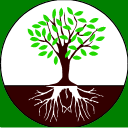 28 October 2021Councillors are hereby summoned to attend an ordinary meeting of GORSLEY & KILCOT PARISH COUNCIL to be held on Monday 1 November 2021 at 7:30pm in the Upper Room, Christ Church, Gorsley for the purpose of transacting the business set out below.Members of the Public are invited to address the Council at 7:30pm on matters on the agenda. (Public to speak for a maximum of 3 minutes each with the Public Session being no longer than 30 minutes).Arin Spencer	Parish ClerkA G E N D ATo receive apologies for absence.To receive declarations of interests and consider requests for dispensations.MinutesTo approve and sign the minutes of the Parish Council meeting held on 6 September 2021 as a correct record.To approve and sign the minutes of the Parish Council meeting held on 4 October 2021 as a correct record. Clerk’s Report and update on progress of resolutions from the meeting of the Parish Council held on 6 September 2021.Reports from District Councillor for the Dymock Ward and/or County Councillor for the Newent Division (if available). PlanningTo comment on new planning applications.To note planning decisions.To discuss ongoing planning enforcement matters in the parish.Highways Oxenhall Lane Ford footbridge – progress updateWeight Limit on the B4222 – progress updateTo discuss Highways response to complaint regarding B4221 Roadworks (see Attachment 1).  To discuss any other highways mattersGrounds MaintenanceTo discuss maintenance work required on Kilcot Green. Documentation ReviewTo review and/or adopt the following policies and procedures:Code of Conduct – unchanged Standing Orders – updated to latest version (2020) and tailored to CouncilInternal Audit 2021/22To consider appointing GAPTC to conduct the internal audit for the 2021/22 financial year at a cost of £175.Budget 2022/23To consider the draft budget prepared by the Clerk and suggest any changes for adoption at the January meeting. Financial MattersTo receive financial reports as at 30/09/2021 (Bank Reconciliation / Summary of Receipts and Payments / List of payments to date)To approve the following list of cheque payments:To approve the following list of payments made by direct debit or standing order since the September meeting: GeneralTo receive items for the January meeting agenda / Councillor submissionsDate and time of next meeting	Monday 6 December 2021 at 6:30pm	Upper Room, Christ Church GorsleyPLANNING APPLICATIONS WILL BE AVAILABLE FOR VIEWING BY THE PUBLIC FROM 6.15PM ON THE NIGHT AND BY APPOINTMENT WITH THE CLERK (Mrs Arin Spencer 07484619582) AT CHRIST CHURCH GORSLEYALL MEETINGS OF THE COUNCIL ARE OPEN TO THE PUBLIC AND PRESS WITH THE EXCEPTION OF ITEMS CONSIDERED UNDER STANDING ORDER 1CAll meetings can be moved downstairs if stairs are an obstacle to attendance at a meeting or a Loop System is required. A wheelchair ramp can be provided to access the church.“Members are reminded that the Council has a general duty to consider the following matters in the exercise of any of its functions: Equal Opportunities (race, sexual orientation, marital status and any disability), Crime and Disorder, Biodiversity, Health and Safety and Human Rights.”ATTACHMENT 1Reply from Highways to Council’s complaint regarding traffic management during closure of B4221 in August 2021:Thank you for your letter dated the 27th September 2021 and for brining (sic) to our attention you (sic) concerns. We are grateful to those who report their concerns to us as keeping our roads safe is our top priority.You highlighted the early collaboration between the Highways Team and the Parish Council in advance of the scheme which is a great example of partnership working and really beneficial to us as a team to have that local input. As agreed there were gatemen in place on site to maintain access for residents within the works area at both ends of the site.We managed to secure permission from National Highways (formally Highways England) to erect additional signs on the motorway to warn drivers of the closure, furthermore we had a number of advance ‘Road Ahead Closed’ signs along the road to try to eliminate HGVs turning around in villages.We also installed additional signing and barriers at Kilcot Cross which included signs to say “No Turning For HGV’S Past This point”.We contracted a specialised traffic management company to signpost and to maintain the diversion route for the period of the closure. National Highways is responsible for the M50 and we are not permitted to divert traffic on the motorway.To ensure the safety of pedestrians, road users and our workforce no vehicular access was permitted on the section of the road we were working on. The road closure was in place 24/7 as the excavations were across the length of the carriageway.Our Streetworks team co-ordinate with neighbouring authorities and National Highways when setting diversion routes. Permission is required to use a neighbouring authority road network.This scheme was challenging to manage and there were many different elements of works that needed to be brought together to facilitate a cohesive management plan. We use skilled specialists to help deliver this but with the best will in the world there are times when congestion arises as a result of the limitations imposed during the construction phase of a highway improvement scheme. We do our best to minimise this congestion, complete works in a safe and practical manner, with the belief that the improvements deliver a long-term benefit that outweighs the short-term disruption the construction period can lead to. Please be reassured that we will carry out reviews to help us to continuously improve our service.In accordance with our corporate complaints policy, if you are not satisfied with the outcome of the Stage 1 investigation, you may request a Stage 2 review. If you wish to request a Stage 2 review, please contact the Corporate Complaints team and give clear details of which aspects of the Stage 1 investigation you are dissatisfied with and your reasons for this (for information, this would not refer to an outcome being unsatisfactory to yourself, but the specific reasons our response was unsatisfactory as a response).To do this, please contact the Corporate Complaints team on:Email: corporatecomplaintsteam@gloucestershire.gov.ukLetter: Corporate ComplaintsGloucestershire County CouncilShire HallWestgate StreetGloucesterGL1 2TGKind regards,Craig LlewellynAssistant Engineer – InfrastructureHighways Commissioning TeamDATEDESCRIPTIONCHQ NOPOWERBUDGETAMOUNT01/11/2021Defib Battery400001PHA 1936 s.234Defib Supplies£ 282.0001/11/2021Clerk’s Expenses400002Staff Costs£ 51.00DATEDESCRIPTIONPOWERBUDGETAMOUNT02/09/2021Website HostingLGA 1972 s.142Website & IT£     7.2027/09/2021Clerk’s SalaryLGA 1972 s.112Staff Costs£ 213.0005/10/2021Website HostingLGA 1972 s.142Website & IT£     7.2026/10/2021Clerk’s SalaryLGA 1972 s.142Staff Costs£ 213.00